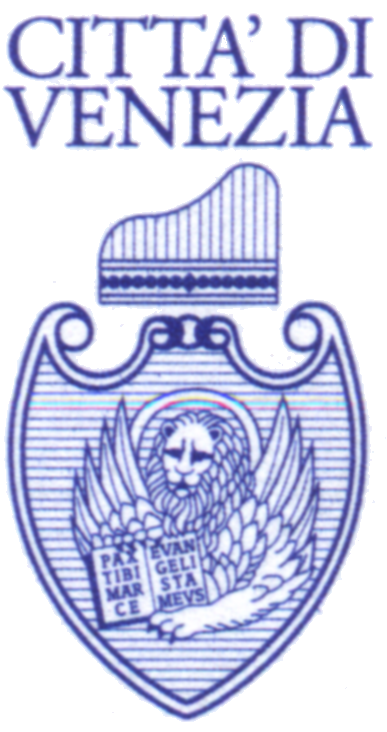 Direzione Coesione SocialeSettore Agenzia Coesione SocialeServizio Pronto Intervento Sociale, Inclusione e MediazionePEC: agenziacoesionesociale@pec.comune.venezia.it C.F. 00339370272AVVISO PUBBLICO ESPLORATIVO FINALIZZATO AD UNA INDAGINE DI MERCATO PER L’ACQUISIZIONE DI MANIFESTAZIONI DI INTERESSE PER L’AFFIDAMENTO DIRETTO DI UN PERCORSO LABORATORIALE DI TEATRO E LINGUA ITALIANA L2 SUI TEMI DELLA CITTADINANZA SOCIALE, DA EFFETTUARSI NEL PERIODO NOVEMBRE 2020-NOVEMBRE 2021, FINALIZZATO A FACILITARE E QUALIFICARE PERCORSI DI INTEGRAZIONE DEI CITTADINI STRANIERI, NELL’AMBITO DEL PROGETTO “VOCI VIVERE OGGI CITTADINI IN ITALIA”, A VALERE SUL FONDO ASILO, MIGRAZIONE E INTEGRAZIONE (FAMI) ANNUALITA’ 2014-2020 - CUP F73H19000350002 Il Comune di Venezia, rende noto che intende procedere all’affidamento di un percorso laboratoriale di teatro e lingua italiana L2 sui temi delle cittadinanza sociale, rivolti ad adulti immigrati, ricorrendo alla Trattativa Diretta, previa consultazione, ove esistenti, di operatori economici, individuati sulla base di indagine di mercato, ai sensi dell’art. 36, comma 2, lettera a) del D. Lgs. N. 50/2016 e s.m.i.Di seguito si dettagliano le caratteristiche essenziali dell’appalto, nonchè i requisiti minimi che devono essere posseduti dagli operatori economici, per poter presentare la Manifestazione di interesse.1. STAZIONE APPALTANTEComune di Venezia – San Marco 4136 – 30124 VeneziaCF 003393702722. OGGETTO DELL’AVVISO  L’Avviso riguarda l’acquisizione di manifestazioni di interesse per l’affidamento diretto di un laboratorio di teatro e narrazione sui temi della cittadinanza sociale rivolto a cittadini adulti stranieri provenienti da Paesi Terzi. Il percorso teatrale sarà affiancato da un corso di lingua italiana L2 per rinforzare le competenze linguistiche dei partecipanti che sarà gestito dal partner di progetto Università Ca’ Foscari di Venezia- Labcom. L’obiettivo del percorso è di favorire la valorizzazione ed espressioni dei percorsi di vita dei cittadini stranieri presenti nel nostro territorio facendo emergere al contempo i concetti fondamentali dei valori di cittadinanza. E’ prevista la produzione di una performance conclusiva del percorso rivolta alla cittadinanza con eventuale possibilità di repliche.3. MODALITA’ DI SELEZIONEPer l’affidamento del Servizio in oggetto si intende procedere mediante affidamento diretto ai sensi dell’art. 36 comma 2 lettera a) del D. Lgs. 50/2016 e s.m.i., previa Manifestazione di interesse, a seguito di Trattativa Diretta sul portale MePa di Consip, nell’ambito del bando “Sevizi” Categoria “Servizi Sociali”. La procedura di selezione verrà svolta sulla piattaforma Consip SPA www.acquistiinrete.it e pertanto gli operatori economici concorrenti devono essere accreditati, alla data della domanda, al Mercato Elettronico della Pubblica Amministrazione (MEPA).In forza di quanto previsto dall’art. 95, co. 4 lett. c) D.Lgs. n. 50/2016, l’offerta verrà valutata in base al criterio del minor prezzo.Si procederà all’aggiudicazione anche in presenza di una sola offerta valida.4. METODOLOGIE E CARATTERISTICHE DEI SERVIZI E DEL PERSONALE RICHIESTOn. 1 laboratorio teatrale e di narrazione sui temi della cittadinanza sociale rivolto a cittadini stranieri adulti provenienti da Paesi Terzi, condotto da almeno 2 facilitatori teatrali, con esperienza riconosciuta;Il costo orario delle figure professionali richieste, sarà a carico del soggetto affidatario.Caratteristiche tecnico-operative:Il laboratorio dovrà essere strutturato in un unico modulo di 64 ore frontali da organizzarsi in orari e luoghi possibilmente flessibili che si individueranno in base all’utenza iscritta;dovranno essere previsti incontri di coordinamento tra operatori teatrali, facilitatori e il personale del Servizio Pronto Intervento Sociale, inclusione e mediazione (P.I.M.) del Comune di Venezia e il Partner Università Ca’ Foscari;a conclusione del percorso dovrà essere prevista una performance finale che dia visibilità al lavoro e al pensiero dei corsisti e che diventi un momento di comunicazione e condivisione con tutta la cittadinanza del territorio. Il prodotto finale potrà essere replicato in momenti e luoghi diversi. Se le attuali condizioni di emergenza COVID dovessero essere ancora in vigore in fase di performance finale si chiede di valutare una modalità di comunicazione alternativa che comunque sia fruibile dalla cittadinanza.Metodologia: registrazione dei partecipanti e tenuta di un registro per monitorare le frequenze;accertamento preliminare delle conoscenze linguistiche dei partecipanti da svolgersi in collaborazione con Labcom, Università Ca’ Foscari;predisposizione del materiale didattico/espressivo da dare ai corsisti;rilascio a fine corso di un attestato comprovante la frequenza e il raggiungimento degli obiettivi previsti dal corso;somministrazione di un questionario di gradimento a ciascun corsista a cura del Servizio PIM;elaborazione di un breve report finale sui risultati raggiunti e di documentazione sulle attività svolte;presenza di almeno 10 partecipanti.Figure professionali richieste:Le figure professionali richieste all’Ente attuatore devono avere le seguenti caratteristiche:1. Facilitatori teatrali con esperienza riconosciuta.In ragione dell’emergenza sanitaria da coronavirus SARS CoV-2 in atto al momento della pubblicazione del presente Avviso nonché dei provvedimenti adottati dalle Autorità competenti per farvi fronte, che, fra l’altro, hanno vietato qualsiasi forma di assembramento tra persone e hanno prescritto rigorose regole di distanziamento sociale, gli operatori economici concorrenti dovranno prevedere  la possibilità di svolgere le attività di cui al presente articolo, a distanza, con modalità telematiche, nei limiti in cui ciò sia compatibile con la natura delle stesse, e tenuto conto della possibilità, per i soggetti beneficiari, di accedere a tali modalità.5. DURATA Periodo di durata dell’appalto: da novembre 2020 a novembre 2021. Termine del progetto VOCI: 31 dicembre 2021.L’avvio può essere confermato, anticipato o differito, a seguito dell’espletamento dell’indagine di mercato in oggetto. Ovvero può essere avviato limitatamente alle attività che possano essere svolte a distanza, sino a che l’emergenza sanitaria da coronavirus SARS CoV-2 in atto e i provvedimenti adottati dalle Autorità competenti per farvi fronte, non consentiranno l’avvio delle restanti attività che non possono essere svolte a distanza o con modalità tali da impedire il formarsi di assembramenti tra persone.6. VALORE STIMATO DELL’AFFIDAMENTOL’importo contrattuale stimato ammonta a € 12.295,082= (oneri fiscali esclusi), comprensivo di un’indennità di presenza massima di € 5.000,00= da dividere tra i corsisti che frequentino almeno il 70% delle ore totali previste (minimo 10 partecipanti). Gli importi così quantificati comprendono tutti i costi di realizzazione delle attività che il soggetto aggiudicatario dovesse sostenere, quali spese per materiali didattici, cancelleria, spese assicurative e quant’altro necessario.7. REQUISITI DI PARTECIPAZIONEPer essere ammessi alla selezione necessità il seguente requisito minimo:- esperienza di progettazione e conduzione di laboratori teatrale e di narrazione.Alla data di scadenza del termine utile per la presentazione delle manifestazioni di interesse gli operatori economici ammessi alla procedura con idoneità individuale o plurisoggettiva di cui gli artt. 45 e 48 del D. L.gs. 50/2016, devono essere in possesso dei requisiti di qualificazione di seguito indicati:attestare di non trovarsi nelle ipotesi che costituiscono motivo di esclusione di cui all’art. 80 del D. Lgs. n. 50/2016 e s.m.i.;accettare, senza condizione o riserva alcuna, tutte le disposizioni di cui al presente Avviso, nonché quanto previsto nel “Protocollo di legalità” rinnovato e sottoscritto il 17/09/2019 tra la Regione Veneto, le Prefetture della Regione Veneto, l’ANCI Veneto e l’UPI Veneto; la mancata accettazione costituisce causa di esclusione, ai sensi dell’art. 1, comma 17 della Legge n. 190/2012;attestare di non aver affidato incarichi in violazione dell’art. 53, comma 16-ter, del d.lgs. del 2001 n. 165;attestare l’iscrizione nei registri della Camera di Commercio Industria Artigianato e Agricoltura o analogo Registro di Stato per i paesi aderenti alla U.E. dal quale risulti che l'impresa è iscritta per le attività oggetto dell’affidamento o dichiarazione di iscrizione negli albi o nei registri secondo la normativa prevista per la propria natura giuridica;Capacità tecnica: dichiarazione attestante l’elenco dei servizi analoghi a quelli oggetto dell’affidamento, effettuati cumulativamente nell’ultimo triennio, con l'indicazione di date, importi e destinatari (pubblici e privati).Nel caso di partecipazione di raggruppamenti temporanei di imprese, di cui all'art. 45 del D. Lgs. n. 50/2016 e s.m.i., tutte le imprese raggruppate dovranno presentare la documentazione di cui ai precedenti punti a), b), c), d), e). In tal caso, il requisito di cui alla precedente lettera e) potrà essere soddisfatto dal raggruppamento nel suo complesso.E’ fatto obbligo agli operatori economici che intendono riunirsi o si sono riuniti in raggruppamento di indicare in sede di partecipazione alla procedura, a pena di esclusione, le quote di partecipazione al raggruppamento, nonché l’impegno ad eseguire le prestazioni oggetto dell’affidamento nella percentuale corrispondente.8. MODALITA’ DI PRESENTAZIONE DELLA MANIFESTAZIONE DI INTERESSEGli operatori economici in possesso dei requisiti richiesti possono chiedere di partecipare alla procedura, ai fini dell’affidamento diretto, ai sensi dell’art. 36 comma 2 lettera a), presentando domanda su carta intestata utilizzando il modulo (Allegato 1) in calce al presente Avviso.La Manifestazione di interesse, firmata digitalmente, dovrà pervenire al Comune di Venezia, pena l’esclusione, entro le ore 12:00 del giorno 31/08/2020, a mezzo PEC all’indirizzo:agenziacoesionesociale@pec.comune.venezia.it    con il seguente oggetto:Manifestazione di interesse per l’affidamento diretto di un percorso laboratoriale di teatro e lingua italiana L2 sui temi della cittadinanza sociale, – Progetto FAMI “VOCI Vivere Oggi Cittadini in Italia”.Trascorso il termine fissato, ai fini della procedura della presente indagine di mercato, non è ammessa alcuna ulteriore candidatura, anche se sostitutiva o aggiuntiva di comunicazione precedente.Il Comune di Venezia non terrà conto delle manifestazioni di interesse:-presentate da un soggetto diverso dai soggetti ammessi a partecipare;-arrivate oltre il termine stabilito;-presentate da soggetti che ricadono in uno dei motivi di esclusione dalla partecipazione a procedura d’appalto elencati all’art. 80 del d.lgs. 50/2016;-non adeguatamente compilate secondo l’Allegato “1”;-non sottoscritte dal legale rappresentante del soggetto partecipante;-non accompagnate da una copia del documento di identità del legale rappresentante.E’ possibile ottenere chiarimenti sulla presente procedura mediante la proposizione di quesiti scritti da inoltrare ad entrambi i seguenti indirizzi email:alessandra.bastasin@comune.venezia.it    fabiana.panzanato@comune.venezia.it   9. CRITERI DI INDIVIDUAZIONE DEI SOGGETTI DA INVITARE ALLA TRATTATIVA DIRETTATale avviso rappresenta esclusivamente un’indagine di mercato per individuare soggetti interessati all’affidamento del servizio di cui trattasi.Il presente avviso non costituisce proposta contrattuale e non vincola in alcun modo il Comune di Venezia che sarà libero di avviare eventuali altre procedure e/o trattative.Nel caso pervenga una sola Manifestazione di interesse l’Amministrazione si riserva la facoltà di procedere alla Trattativa Diretta Me.PA per l’affidamento diretto ai sensi dell’art. 36 comma 2, lett. a) del D. Lgs 50/2016 con l’unico offerente, sempre che l’offerta sia ritenuta congrua e conveniente e purché l’operatore economico risulti in possesso dei requisiti di cui al presente Avviso.Nel caso di Manifestazione di interesse in numero superiore a 5 (cinque) l’Amministrazione Comunale si riserva la possibilità di selezionare, tramite sorteggio pubblico (nel qual caso la data del sorteggio sarà comunicata con un preavviso di almeno tre giorni agli aventi titolo), gli operatori, nel rispetto della vigente normativa, che in possesso dei prescritti requisiti, possano essere interpellati. Resta inteso che l’Amministrazione Comunale potrà comunque interpellare tutti gli operatori che risponderanno al presente Avviso, senza dar luogo a sorteggio.E’ altresì facoltà dell’Amministrazione appaltante non procedere all’affidamento del servizio nel caso in cui le offerte pervenute non risultassero conformi ai criteri e vantaggiose.10. CRITERI DI AGGIUDICAZIONEL’appalto è aggiudicato in base al criterio del minor prezzo, secondo quanto previsto dall’art. 95, co. 4, lett. c) D. Lgs. n. 50/2016.11. INFORMATIVA TRATTAMENTO DEI DATI PERSONALI AI SENSI ART. 13 REGOLAMENTO UE 2016/679Ai sensi degli articoli 13 e 14 Regolamento UE 2016/679 e della deliberazione della Giunta Comunale n. 150 del 15/05/2018, che ha approvato i criteri e le modalità organizzative del sistema di tutela dei dati personali del Comune di Venezia, con riferimento alla attività di trattamento dati relativi alla presente procedura della Direzione Coesione Sociale, Servizi alla Persona e Benessere di Comunità, è necessario fornire le seguenti informazioni:A. Titolare del Trattamento e Responsabile della Protezione dei datiB. Finalità e base giuridicaI dati personali sono trattati per le seguenti finalità: adempimenti connessi all'affidamento e alla gestione del contratto per le attività in oggetto nel rispetto degli obblighi previsti dalla legge e dai Regolamenti del Comune di Venezia.C. Categorie di dati e loro fonteIl trattamento riguarda le seguenti categorie di dati: dati personali, nonché dati relativi a condanne penali e reati, di persone fisiche in osservanza del codice dei contratti pubblici e della normativa antimafia; nell’ambito dello svolgimento delle attività di trattamento i dati potrebbero essere ottenuti da altre Autorità Pubbliche (ad esempio Camera di Commercio, Ufficio Territoriale del Governo, Uffici giudiziari).D. Modalità di trattamentoIl trattamento si svolge nel rispetto dei principi normati dall'art. 5 del regolamento Ue 2016/679 e dei diritti dell'interessato disciplinati nel Capo III dello stesso regolamento.Il trattamento è effettuato con modalità in parte automatizzate e comprende le operazioni o complesso di operazioni necessarie per il perseguimento delle finalità di cui alla precedente lettera B, senza profilazione dei dati.E. Misure di sicurezzaI dati sono trattati garantendo, ai sensi dell'art. 32 del regolamento UE 2016/679, la loro sicurezza con adeguate misure di protezione al fine di ridurre i rischi di distruzione o perdita dei dati, della modifica, della divulgazione non autorizzata o dell'accesso accidentale o illegale.I trattamenti sono effettuati a cura delle persone fisiche autorizzate allo svolgimento delle relative procedure.F. Comunicazione e diffusioneI dati personali oggetto di trattamento possono essere comunicati a soggetti terzi, pubblici e privati, in ottemperanza ai relativi obblighi di legge, di regolamento e/o contrattuali. I dati possono essere trasmessi ad altri soggetti nel caso di accesso agli atti, di controversie giudiziarie, di verifiche su dati autocertificati e di trasmissione di dati ad autorità esterne in osservanza di disposizioni normative generali.Indicativamente, i dati vengono comunicati a: Enti di previdenza e assistenza, Amministrazione Finanziaria e Istituti di Credito per i pagamenti, Società Venis S.p.A., uffici giudiziari e possono essere comunicati anche ai partecipanti alla procedura.G. Periodo di conservazione dei datiI dati contenuti nei contratti saranno conservati permanentemente ai sensi del "Piano di Conservazione" di cui al Manuale di gestione dei documenti del Comune di Venezia; gli altri dati, raccolti per le verifiche di legge circa la sussistenza dei requisiti autocertificati per la partecipazione alla gara, saranno conservati per il tempo necessario a perseguire le finalità indicate, nei limiti dei termini prescrizionali di legge.H. Diritti dell’InteressatoIn qualità di interessato/a può esercitare i diritti previsti dal Capo III del regolamento UE 2016/679 ed in particolare il diritto di accedere ai propri dati personali, di chiederne la rettifica, la limitazione o la cancellazione nonché di opporsi al loro trattamento fatta salva l’esistenza di motivi legittimi da parte del Titolare.A tal fine può rivolgersi a: Comune di Venezia, Dirigente Dott. Luciano Marini e al Responsabile della protezione dei dati ex art. 37 del regolamento UE 2016/679.Il Titolare, Comune di Venezia, ai sensi dell'art. 13 par. 3 del regolamento Ue 2016/679, nel caso proceda a trattare i dati personali raccolti, per una finalità diversa da quella individuata nel precedente punto 2, procede a fornire all'interessato ogni informazione in merito a tale diversa finalità oltre che ogni ulteriori informazione necessaria ex art. 13 par. 2 del regolamento stesso.I. Diritto di proporre reclamoIn base a quanto previsto dall'art. 77 del Regolamento UE 2016/679, in caso di presunte violazioni del regolamento stesso, l'interessato può proporre un eventuale reclamo all’Autorità di Controllo Italiana – Garante per la protezione dei dati personali, fatta salva ogni altra forma di ricorso amministrativo o giurisdizionale.L. Obbligo di comunicazione di dati personaliIn base all'art. 13 comma 2 lett. e) del Regolamento UE 2016/679, la comunicazione dei dati personali è obbligatoria per la partecipazione alla procedura in oggetto ed è un requisito necessario per la conclusione del contratto. La mancata comunicazione dei dati, pertanto, comporta l'esclusione dalla procedura o l'impossibilità di stipulare il contratto in caso di aggiudicazione.12. RESPONDABILE TRATTAMENTO DEI DATI AI SENSI DELL’ART. 28 GDPR1. L’impresa aggiudicataria accetta di essere designata quale Responsabile del Trattamento dei Dati Personali (di seguito il “Responsabile”), ai sensi dell’art. 28 del sotto indicato GDPR, nell’ambito del rapporto contrattuale instaurato con il Titolare in virtù del Contratto (di seguito il “Contratto”) e si impegna a rispettare la cd. Normativa applicabile (di seguito “Normativa Applicabile”), quale insieme delle norme rilevanti in materia di privacy alle quali il Titolare è soggetto, incluso il Regolamento europeo 2016/679, il D.Lgs. n. 196/2003 come novellato dal D.Lgs. n. 101/2018 (di seguito, unitamente “GDPR”), General Data Protection Regulation – “GDPR”) ed ogni linea guida, norma di legge, codice o provvedimento rilasciato o emesso dagli organi competenti o da altre autorità di controllo. Il trattamento può riguardare anche dati particolari. Dati e informazioni devono essere trattati esclusivamente per lo svolgimento delle attività e per l’assolvimento degli obblighi previsti dal Contratto e dalla normativa in esso richiamata.2. Il Responsabile del trattamento esegue il trattamento dei dati personali per conto del Titolare in relazione agli adempimenti connessi all'affidamento e alla gestione del Contratto nel rispetto degli obblighi previsti dalla legge e dai regolamenti del Comune di Venezia.3. Il Responsabile del trattamento esegue il trattamento delle seguenti tipologie di dati personali:acquisizione dati identificativi personali, anche particolari come dati sanitari, nonché dati relativi a condanne penali e reati, di persone fisiche per l’attuazione dell’oggetto del Contratto.4. In attuazione di quanto disposto dall’art. 28 del citato GDPR il Responsabile è tenuto a:a. effettuare la ricognizione delle banche dati, degli archivi (cartacei e non) relativi ai trattamenti effettuati in esecuzione del Contratto;b. tenere un registro, come previsto dall’art. 30 del GDPR, in formato elettronico, di tutte le categorie di attività relative al trattamento svolte per conto del Comune/Stazione Appaltante, contenente:- il nome e i dati di contatto del Responsabile e del Titolare e, laddove applicabile, del Responsabile della protezione dei dati;- le categorie dei trattamenti effettuati per conto del Titolare;- ove possibile, una descrizione generale delle misure di sicurezza tecniche ed organizzative adottate;c. organizzare le strutture, gli uffici e le competenze necessarie e idonee a garantire la corretta esecuzione del Contratto;d. non diffondere o comunicare a terzi i dati trattati per conto del Comune;e. garantire l'affidabilità di qualsiasi dipendente che accede ai dati personali del Titolare edassicurare, inoltre, che gli stessi abbiano ricevuto adeguate istruzioni e formazione (quali incaricati/autorizzati del trattamento) con riferimento alla protezione e gestione dei dati personali;f. tenere i dati personali trattati per conto del Comune separati rispetto a quelli trattati per conto di altre terze parti, sulla base di un criterio di sicurezza di tipo logico;5. Con la sottoscrizione del Contratto, il Responsabile in particolare si obbliga a:a. implementare le misure di sicurezza riportate nella tabella sottostante :b. mantenere ogni ulteriore misura organizzativa e tecnica di sicurezza idonea a prevenire i rischi di distruzione, perdita, anche accidentale, dei dati personali nonché di accesso non autorizzato o trattamento illecito;c. far sì che le predette misure siano idonee a garantire il rispetto di quanto previsto dall'art. 32 del GDPR;d. verificare regolarmente l'idoneità delle misure adottate e aggiornarle;e. procedere alla nomina del proprio/i amministratore/i di sistema, in adempimento di quanto previsto dal provvedimento del Garante del 27.11.08, pubblicato in G.U. n. 300 del 24.12.2008, ove ne ricorrano i presupposti, comunicandolo prontamente al Titolare, curando, altresì, l’applicazione di tutte le ulteriori prescrizioni contenute nel suddetto provvedimento;f. assistere tempestivamente il Titolare con misure tecniche e organizzative adeguate, al fine di soddisfare l’eventuale obbligo del Titolare stesso di procedere ad un DPIA; g. assistere il Titolare nel garantire il rispetto degli obblighi di cui agli artt. 32-36 GDPR, tenendo conto della natura del trattamento e della eventuale necessità di procedere ad un DPIA (Valutazione di impatto sulla protezione dei dati) ex art. 35 e ss del GDPR;h. procedere alla notifica alla Stazione Appaltante, senza ingiustificato ritardo e comunque non oltre le 24 ore da quando ne abbia avuto conoscenza, ai sensi dell’art.33 del GDPR, nel caso in cui si verifichi un Data breach (violazione di dati personali secondo il dettato dell’art. 33 del GDPR) anche presso i propri Sub-responsabili; la notifica deve contenere tutti i requisiti previsti dall’art. 33, 3° comma del GDPR (la natura delle violazioni, gli interessati coinvolti, le possibili conseguenze e le nuove misure di sicurezza implementate). Il Responsabile, inoltre, adotta, di concerto con la Stazione Appaltante, nuove misure di sicurezza atte a circoscrivere gli effetti negativi dell’evento e a ripristinare la situazione precedente;i. predisporre e aggiornare un registro che dettagli, in caso di eventuali Data breach, la natura delle violazioni, gli interessati coinvolti, le possibili conseguenze e le nuove misure di sicurezza implementate;l. astenersi dal trasferire i dati personali trattati al di fuori dello Spazio Economico Europeo senza il previo consenso scritto del Comune;m. avvertire prontamente la Stazione Appaltante, entro tre (3) giorni lavorativi, in merito alle eventuali richieste degli interessati che dovessero pervenire inviando copia delle istanze ricevute all’indirizzo pec: agenziacoesionesociale@comune.venezia.it e collaborare al fine di garantire il pieno esercizio da parte degli interessati di tutti i diritti previsti dalla Normativa applicabile;n. avvisare immediatamente, e comunque entro tre (3) giorni lavorativi, il Titolare del trattamento, di qualsiasi richiesta o comunicazione da parte dell’Autorità Garante o di quella Giudiziaria eventualmente ricevuta inviando copia delle istanze all’indirizzo pec: agenziacoesionesociale@comune.venezia.it per concordare congiuntamente il riscontro;o. predisporre idonee procedure interne finalizzate alla verifica periodica della corretta applicazione e della congruità degli adempimenti posti in essere ai sensi della Normativa applicabile, attuate d’intesa con il Titolare anche in applicazione delle Misure tecniche e organizzative di sicurezza;p. mantenere un costante aggiornamento sulle prescrizioni di legge in materia di trattamento dei dati personali, nonché sull’evoluzione tecnologica di strumenti e dispositivi di sicurezza, modalità di utilizzo e relativi criteri organizzativi adottabili;6. Il Titolare si riserva la facoltà di effettuare, nei modi ritenuti più opportuni, anche tramite l’invio presso i locali del Responsabile di propri funzionari a ciò delegati, o tramite l’invio di apposite check list, verifiche tese a vigilare sulla puntuale osservanza delle disposizioni di legge e delle presenti prescrizioni.In alternativa a quanto sopra precisato, il Responsabile può fornire al Titolare copia di eventuali certificazioni esterne, audit report e/o altra documentazione sufficiente a verificare la conformità del Responsabile alle Misure tecniche e organizzative di sicurezza di cui al precedente comma 5.7. Qualora il Responsabile del trattamento intenda ricorrere a un altro responsabile per l'esecuzione di specifiche attività di trattamento per conto del Titolare, presenta richiesta di autorizzazione al Titolare ai sensi dell’art. 28, par.4 del citato regolamento UE 2016/679, che indichi il subresponsabile e assicuri che il subresponsabile è tenuto ai medesimi obblighi di cui al presente articolo.Il Responsabile fornisce al Titolare un report descrittivo in forma scritta che specifichi le attività di trattamento dei dati personali da demandare al Sub-responsabile, con la previsione delle seguenti prescrizioni:a. la limitazione dell’accesso del Sub-responsabile ai dati personali strettamente necessari per soddisfare gli obblighi contrattuali del Responsabile, vietando l'accesso ai dati personali per qualsiasi altro scopo;b. il rispetto di obbligazioni equivalenti a quelle previste nel presente articolo nonché la possibilità di effettuare audit;c. la piena responsabilità del Responsabile nei confronti del Titolare per qualsiasi atto o omissione del Sub-responsabile rispetto alle obbligazioni assunte.8. Il Responsabile tiene indenne e manlevato il Titolare (ivi inclusi i dipendenti e agenti) da ogni perdita, costo, spesa, multa e/o sanzione, danno e da ogni responsabilità conseguente ad eventuali violazioni, da parte sua e del sub-responsabile di cui al comma precedente, degli obblighi della Normativa applicabile o delle disposizioni contenute nel Contratto.9. Fatte salve le disposizioni contenute nel Contratto in tema di risoluzione e ad integrazione delle stesse, le parti stabiliscono che l’ inadempimento del punto h del precedente comma 4 del presente articolo e’ causa di risoluzione del contratto ai sensi dell’art. 1456 del codice civile.13. PUBBLICAZIONEIl presente Avviso sarà pubblicato, unitamente al modulo di domanda di partecipazione, sul sito web del Comune di Venezia, www.comune.venezia.it, nella sezione “Amministrazione trasparente” e/o all’Albo Pretorio, per 15 gg. consecutivi, decorrenti dal giorno successivo alla data di pubblicazione.								Il Dirigente							      Dott. Luciano Marini                                                                                                                                              (documento firmato digitalmente1)1) Il presente documento risulta firmato digitalmente ai sensi del C.A.D. D. Lgs. 82/2005 e s.m.i. ed è conservato nel sistema di gestione documentale del Comune di Venezia. L'eventuale copia del presente documento informatico viene resa ai sensi degli art. 22, 23 e 23 ter D. Lgs. 7/3/2005 n° 82.DA PRESENTARE SU CARTA INTESTATA DEL SOGGETTO PROPONENTE	Allegato 1Al Comune di VeneziaDirezione Coesione SocialeSettore Agenzia Coesione SocialeServizio Pronto Intervento Sociale,Inclusione e MediazioneVia Verdi n. 36 - 30171 Mestre (VE)pec:agenziacoesionesociale@pec.comune.venezia.it OGGETTO: Avviso pubblico esplorativo finalizzato ad un’indagine di mercato per l’acquisizione di manifestazioni di interesse per l’affidamento diretto di un percorso laboratoriale di teatro e lingua italiana L2 sui temi della cittadinanza sociale, da effettuarsi nel periodo novembre 2020-novembre 2021, finalizzato a facilitare e qualificare percorsi di integrazione dei cittadini stranieri, nell’ambito del progetto “VOCI vivere Oggi Cittadini in Italia”, a valere sul Fondo Asilo, Migrazione e Integrazione (FAMI) annualità 2014-2020 – CUP F73H19000350002Il sottoscritto …………………………………………………………………………………………………………………...……………nato il ………………… a ……………………………………………………………………………………………………………...………con codice fiscale n. .……………………………………………………………………………………………..………………………in qualità di ……………………………………………………………………………………………………………….…………………..dell’impresa …………………………………………………………………………………………………………...………….………….con sede in………………………………………………………………………………………………………………….…………………..domicilio fiscale …………………………………………………………………………………………………………..…………………domicilio digitale (art. 3-bis, D.Lgs. 82/2005) indirizzo P.E.C.:............……………….....................con codice fiscale n. .……………………………………………………………………………………………………………………...con partita IVA n. ……………………………….………………………………………………………………………………………....n. di telefono …………………................................ n. di fax……...............……………………………………codice di attività (deve essere conforme ai valori dell’Anagrafe Tributaria) ………...……….Con la presente manifesta il proprio interesse a partecipare alla procedura per l’affidamento indicato in oggetto come:impresa singola;ovvero capogruppo di una associazione temporanea di imprese o di un consorzio o di un GEIE o di una aggregazione tra imprese aderenti al contratto di rete;ovveromandante di una associazione temporanea di imprese o di un consorzio o di un GEIE o di una aggregazione tra imprese aderenti al contratto di rete.A tal fine ai sensi degli articoli 46 e 47 del D.P.R. 28 dicembre 2000, n. 445, consapevole delle sanzioni penali previste dall'articolo 76 del medesimo D.P.R. n. 445/2000, per le ipotesi di falsità in atti e dichiarazioni mendaci ivi indicate, nonché di quanto previsto dall’art. 75 del medesimo D.P.R. 445/2000DICHIARA:che nei propri confronti non è stata pronunciata una condanna con sentenza definitiva o decreto penale di condanna divenuta irrevocabile o sentenza di applicazione della pena su richiesta ai sensi dell'art. 444 del C.P.C. per uno dei reati di  cui al comma 1, lett. a), b), b-bis), c), d), e), f) e g) dell'art. 80 del Codice;che non si trova in una delle cause di decadenza, sospensione o divieto prevista dall'art. 67 del 	d.lgs. 6 settembre 2011, n. 159 o di esclusione determinata da un tentativo di infiltrazione ma	fiosa di cui all'art. 84, comma 4 del medesimo decreto (art. 80, comma 2, del Codice);di non aver commesso violazioni gravi, definitivamente accertate, rispetto agli obblighi relativi al pagamento delle imposte e tasse o dei contributi previdenziali, secondo la legislazione italiana o quella dello Stato in cui è stabilito (art. 80, comma 4 del Codice); di non aver commesso gravi infrazioni debitamente accertate alle norme in materia di salute e sicurezza sul lavoro, nonché agli obblighi di cui all'art. 30, comma 3, del Codice (art. 80, comma 5, lettera a), del Codice);di non trovarsi in stato di fallimento, di liquidazione coatta, di concordato preventivo, salvo il caso di esercizio provvisorio del curatore fallimentare ovvero di concordato con continuità aziendale, o nei cui riguardi sia in corso un procedimento per la dichiarazione di una di tali situazioni(art. 80, comma 5, lettera b), del Codice). (In caso di esercizio provvisorio del curatore fallimentare ovvero di concordato preventivo con continuità aziendale vale quanto previsto dall'art. 110, commi 3, 4, 5 e 6 del Codice);di non essersi reso colpevole di gravi illeciti professionali tali da rendere dubbia la sua integrità o affidabilità e di non aver tentato di influenzare indebitamente il processo decisionale della stazione appaltante o di ottenere informazioni riservate a fini di proprio vantaggio oppure aver fornito, anche per negligenza, informazioni false o fuorvianti suscettibili di influenzare le decisioni sull'esclusione, la selezione o l'aggiudicazione, ovvero aver omesso le informazioni dovute ai fini del corretto svolgimento della procedura di selezione e di non aver dimostrato significative o persistenti carenze nell'esecuzione di un precedente contratto di appalto o di concessione che ne hanno causato la risoluzione per inadempimento ovvero la condanna al risarcimento del danno o altre sanzioni comparabili (la valutazione della gravità dell'illecito viene valutata dalla stazione appaltante stessa), ovvero abbia commesso grave inadempimento nei confronti di uno o più subappaltatori, riconosciuto o accertato con sentenza passata in giudicato (art. 80, comma 5, lett. c), c-bis), c-ter) e c-quater del Codice);di non trovarsi in una situazione di conflitto di interesse ai sensi dell'art. 42, comma 2 del Codice, non diversamente risolvibile (art. 80, comma 5, lett. d) del Codice) ;di non aver preso parte alla preparazione della procedura d'appalto, tale da distorcere la concorrenza, ai sensi dell' art. 67 del Codice (art. 80, comma 5, lett. e) del Codice);che nei propri confronti non è stata applicata la sanzione interdittiva di cui all’art. 9, comma 2, lett. c), del d.lgs. 8 giugno 2001, n. 231, o ad altra sanzione che comporta il divieto di contrarre con la pubblica amministrazione, compresi i provvedimenti interdittivi di cui all’art. 14 del d.gs. 9 aprile 2008, n. 81 (art. 80, comma 5, lett. f) del Codice); che nel casellario informatico tenuto dall'Osservatorio dell'ANAC non risulta nessuna iscrizione per aver presentato false dichiarazioni o falsa documentazione nelle procedure di gara e negli affidamenti di sub-appalti e che nella procedura di gara in corso e negli affidamenti di subappalti non sono presentate documentazione o dichiarazioni non veritiere (art. 80, comma 5 lett. f-bis e ter del Codice); che nel casellario informatico tenuto dall'Osservatorio dell'ANAC non risulta nessuna iscrizione per aver presentato false dichiarazioni o falsa documentazione ai fini del rilascio dell'attestazione di qualificazione, per il periodo durante il quale perdura l'iscrizione (art. 80, comma 5 lettera g) del Codice); di non aver violato il divieto di intestazione fiduciaria posto all’art. 17 della l. 19 marzo 1990, n. 55 e ss. mm.ii. o, altrimenti, che è trascorso almeno un anno dall’ultima violazione accertata definitivamente e che questa è stata rimossa (art. 80, comma 5, lett. h), del Codice); 	(depennare la voce che non interessa)(per le imprese che occupano non più di 15 dipendenti e da 15 fino a 35 dipendenti che non abbiano effettuato nuove assunzioni dopo il 18 gennaio 2000; attesta la propria condizione di non assoggettabilità agli obblighi di assunzioni obbligatorie di cui alla legge 12/03/1999, n. 68	ovvero(per le imprese che occupano più di 35 dipendenti e per le imprese che occupano da 15 a 35 dipendenti che abbiano effettuato una nuova assunzione dopo il 18 gennaio 2000; 	attesta di essere in regola con le norme che disciplinano il diritto al lavoro dei disabili di cui alla Legge 12/03/1999, n. 68 (art. 80, comma 5, lett. i), del Codice);14. di non trovarsi nelle condizioni di cui all'art. 80, comma 5, lett. l) del Codice;15. di non trovarsi, rispetto ad un altro partecipante alla medesima procedura di affidamento, in una situazione di controllo di cui all'art. 2359 del Codice Civile o in una qualsiasi relazione, anche di fatto, tali da comportare che le offerte sono imputabili ad un unico centro decisionale (art. 80, comma 5, lett. m), del Codice);16. (depennare la voce che non interessa)	ai sensi di quanto disposto dall’art. 37, comma 1, del DL 78/2010 convertito con modificazioni dalla Legge 30 luglio 2010 n. 122:opzione 1 di non avere sede, residenza o domicilio in Paesi elencati nel Decreto del Ministero delle Finanze del 04 maggio 1999 e nel decreto del Ministero dell’economia e delle Finanze del 21 novembre 2001 (cd. Paesi black list)opzione 2di avere sede, residenza o domicilio in Paesi elencati nel Decreto del Ministero delle Finanze del 04 maggio 1999 e nel decreto del Ministero dell’economia e delle Finanze del 21 novembre 2001 ma di essere in possesso dell’autorizzazione ministeriale prevista dal citato art. 37, comma 1, del D.L.78/2010;17. di non aver conferito incarichi professionali o attività lavorativa ad ex-dipendenti pubblici che hanno cessato il rapporto di lavoro con la Pubblica Amministrazione da meno di tre anni i quali, negli ultimi tre anni di servizio, hanno esercitato poteri autoritativi o negoziali per conto di quest’ultime ai sensi dell’art. 53, comma 16-ter del D.Lgs. n. 165/2001 s.m.i ; 18. di impegnarsi a dare comunicazione tempestiva alla stazione appaltante e alla Prefettura, di tentativi di concussione che si siano, in qualsiasi modo, manifestati nei propri confronti, degli organi sociali o dei dirigenti d'impresa. (Il predetto adempimento ha natura essenziale ai fini dell'esecuzione del contratto e il relativo inadempimento darà luogo alla risoluzione espressa del contratto stesso, ai sensi dell'art. 1456 del Codice Civile, ogni qualvolta nei confronti di pubblici amministratori che abbiano esercitato funzioni relative alla stipula ed esecuzione del contratto sia stata disposta misura cautelare o sia intervenuto rinvio a giudizio per il delitto previsto dall'art. 317 del Codice Penale);19. di essere a conoscenza che la stazione appaltante si impegna ad avvalersi della clausola risolutiva espressa, di cui all'art. 1456 del Codice Civile, ogni qualvolta nei propri confronti o nei confronti dei componenti la compagine sociale, o dei dirigenti dell'impresa, sia stata disposta misura cautelare o sia intervenuto rinvio a giudizio per taluno dei delitti di cui agli artt. 317 C.P., 318 C.P., 319 C.P., 319-bis C.P., 319-ter C.P., 319-quater C.P., 320 C.P., 322 C.P., 322-bis C.P., 346-bis C.P., 353 C.P., 353-bis C.P.20. che l’impresa è iscritta nel registro delle imprese della Camera di Commercio di ………………….. e/o o analogo Registro di Stato per i paesi aderenti alla U.E. dal quale risulti che l'impresa è iscritta per le attività oggetto della gara o dichiarazione di iscrizione negli albi o nei registri secondo la normativa prevista per la propria natura giuridica ed attesta i seguenti dati (per le ditte con sede in uno stato straniero, indicare i dati di iscrizione nell’Albo o Lista ufficiale dello Stato di appartenenza):numero di iscrizione                      ………………………...data di iscrizione                           ………………………….durata della ditta/data termine       ……………............forma giuridica                              …………………………titolari, soci, amministratori muniti di poteri di rappresentanza, soci accomandatari, soci di maggioranza e direttori tecnici, soggetti muniti di poteri di rappresentanza, institori e procuratori generali, membri degli organi con poteri di direzione o di vigilanza, soggetti muniti di poteri di rappresentanza, di direzione o di controllo, ivi compresi i membri del collegio sindacale o organismo analogo (ad es: gli instintori e i procuratori speciali muniti di potere di rappresentanza e titolari di poteri gestori e continuativi, ecc.) con riferimento anche ai cessati dalla carica nell’anno antecedente alla data di pubblicazione del bando di gara
(indicare i nominativi, le qualifiche, le date di nascita e la residenza);21. di essere in possesso dei requisiti normativi fissati con legge 8 novembre 1991 n. 381, nel caso di cooperative sociali o fissati con Legge n. 383 del 7 dicembre 2000 in caso di associazioni;22. (depennare la voce/le voci che non interessano)	di essere in possesso della certificazione di qualità secondo le norme UNI EN ISO 9001, in vigore alla data di scadenza per la presentazione dell’offerta, ovvero di essere in possesso di certificati equivalenti rilasciati da organismi stabiliti in altri stati membri o altre prove relative all'impiego di misure equivalenti di garanzia della qualità nei casi previsti dall'art. 87 del Codice;23. di accettare, senza condizione o riserva alcuna, tutte le norme e disposizioni contenute nell’avviso pubblico esplorativo;24. di avere esperienza di almeno 3 anni nella gestione di servizi analoghi, secondo quanto specificato nell’avviso pubblico esplorativo; (ELENCO, indicando Oggetto, Committente, importo, data)25. di accettare il “Protocollo di legalità” rinnovato il 17/09/2019 tra la Regione Veneto, le Prefetture della Regione Veneto, l’ANCI Veneto e l’UPI Veneto,  scaricabile al link:        https://www.regione.veneto.it/web/lavori-pubblici/protocollo-di-legalita;26. le parti del servizio che, ai sensi dell’articolo 105 del D.Lgs. n.50/2016, intende eventualmente subappaltare, sono le seguenti:………………………………………………………..27. (depennare la voce che non interessa)	opzione 1dichiara di autorizzare, qualora un partecipante alla gara eserciti - ai sensi della Legge 7 agosto 1990, n.241– la facoltà di “accesso agli atti”, la stazione appaltante a rilasciare copia di tutta la documentazione presentata per la partecipazione alla gara, ivi comprese/a l'offerta tecnica e le eventuali giustificazioni che saranno richieste in sede di verifica delle offerte anomale;	opzione 2dichiara di non autorizzare l’accesso all'offerta tecnica e alle eventuali giustificazioni dei prezzi che saranno richieste in sede di verifica delle offerte anomale, in quanto coperte da segreto tecnico/commerciale. La stazione appaltante si riserva di valutare la compatibilità dell’istanza di riservatezza con il diritto di accesso dei soggetti interessati;28. che il domicilio presso il quale devono essere inviate le successive comunicazioni ai sensi delldell’art. 76, comma 6 del  D.Lgs. n.50/2016, è il seguente indirizzo di posta elettronica certificata……………...............................................................................................(l’indirizzo di posta elettronica certificata è obbligatorio);29. (depennare la voce che non interessa) che l’impresa è una microimpresa;	oppure che l'impresa è una piccola impresa;	oppure	che l'impresa è una media impresa;30. di essere informato, ai sensi e per gli effetti dell'art. 13 Regolamento UE 2016/679, che i dati personali raccolti saranno trattati, anche con strumenti informatici, esclusivamente nell’ambito del procedimento per il quale la dichiarazione viene resa;31. di essere edotto degli obblighi derivanti dal Codice di Comportamento Interno approvato con deliberazione di Giunta Comunale n. 314 del 10/10/2018, e di impegnarsi ad osservare e a far osservare ai propri collaboratori a qualsiasi titolo, per quanto compatibili con il ruolo e l’attività svolta, gli obblighi di condotta previsti dal Codice di Comportamento Interno, scaricabile al link: https://www.comune.venezia.it/it/content/codice-comportamento-interno32. che l’offerta economica presentata è remunerativa, giacché per la sua formulazione ha preso atto e tenuto conto delle condizioni contrattuali e degli oneri, compresi quelli eventuali relativiin materia di sicurezza, di assicurazione, di condizioni di lavoro e di previdenza e assistenza invigore nel luogo dove devono essere svolti i servizi e di tutte le circostanze generali, particolari e locali, nessuna esclusa ed eccettuata; 33. (nel caso di consorzi di cui all’art. 45, comma 1, lett. b) e c) del D.Lgs. 18 aprile 2016, n. 50):di concorrere per i seguenti consorziati: (indicare denominazione e sede legale di ciascun consorziato);34. (nel caso di consorzio ordinario o GEIE o già costituiti):	le parti del servizio che saranno eseguite dai singoli operatori economici riuniti o consorziati, 	sono le seguenti………. ;  35. (nel caso di raggruppamento temporaneo, GEIE o consorzio non ancora costituiti):	che, in caso di aggiudicazione, sarà conferito mandato speciale con rappresentanza o funzioni 	di 	capogruppo a………………………….. nonché si uniformerà alla disciplina vigente, con riguardo 	alle associazioni temporanee, GEIE o consorzi. Ai sensi dell’art. 48, comma 4 del Codice, le parti del servizio, ovvero la percentuale in caso di servizi indivisibili, che saranno eseguiti dai singoli operatori economici riuniti o consorziati sono le seguenti:..................DICHIARA ED ATTESTA INOLTRE, SOTTO LA PROPRIA RESPONSABILITA’, PER QUANTO A PROPRIA CONOSCENZA, CON RIFERIMENTO AI SOGGETTI DI CUI  ALL’ART. 80 COMMA 3 DEL D. LGS. 50/2016:(PER LE IMPRESE INDIVIDUALI: Titolare e direttori tecnici)(PER LE SOCIETA’ IN NOME COLLETTIVO O IN ACCOMANDITA SEMPLICE: Soci accomandatari e direttori tecnici)(PER GLI ALTRI TIPI DI SOCIETA’ o CONSORZI):(Amministratori muniti di poteri di rappresentanza, soggetti muniti di poteri di rappresentanza, ivi compresi institori e procuratori generali, membri degli organi con poteri di direzione o di vigilanza, o soggetti muniti di poteri di rappresentanza, di direzione o di controllo, ivi compresi i membri del collegio sindacale o organismo analogo (ad esempio: gli institori e i procuratori speciali muniti di potere di rappresentanza e titolari di poteri gestori e continuativi, ecc.); direttori tecnici o il socio unico ovvero il socio di maggioranza in caso di società con meno di quattro soci)che nei propri confronti, nei confronti dei soggetti di cui all’art.80, co.3 del D.lgs. 50/2016, che di seguito si elencano, della cui situazione giuridica dichiara di essere a conoscenza ai sensi dell’art, 47, co. 2 del DPR 445/2000,a)  non è stata pronunciata una condanna con sentenza definitiva o decreto penale di condanna divenuta irrevocabile o sentenza di applicazione della pena su richiesta ai sensi dell'art. 444 del C.P.C. per uno dei reati di cui al comma 1, lett. da a) a g) dell'art. 80 del Codice;b) non si trovano in una delle cause di decadenza, sospensione o divieto prevista dall'art. 67 del d.lgs. 6 settembre 2011, n. 159 o di esclusione determinata da un tentativo di infiltrazione mafiosa di cui all'art. 84, comma 4 del medesimo decreto (art. 80, comma 2, del Codice); c) non si trovano nelle condizioni di cui all'art. 80, comma 5, lett. l) del Codice;d) di essere informato, ai sensi e per gli effetti dell’art. 13 Regolamento UE 2016/679, che i dati personali raccolti saranno trattati, anche con strumenti informatici, con le finalità e modalità indicate nell’Avviso pubblico esplorativo.(PER TUTTE LE IMPRESE: Soggetti cessati dalla carica nell’anno antecedente la data di pubblicazione del bando di gara o di spedizione della lettera d’invito. Nel caso di impossibilità del soggetto cessato a rendere la dichiarazione personale, questa può essere sostituita da una dichiarazione del legale rappresentante dell’Impresa. a)  non è stata pronunciata una condanna con sentenza definitiva o decreto penale di condanna divenuta irrevocabile o sentenza di applicazione della pena su richiesta ai sensi dell'art. 444 del C.P.C. per uno dei reati di cui al comma 1, lett. da a) a g) dell'art. 80 del Codice;b) di essere informato, ai sensi e per gli effetti dell’art. 13 Regolamento UE 2016/679, che i dati personali raccolti saranno trattati, anche con strumenti informatici, con le finalità e modalità indicate nell’Avviso pubblico esplorativo.     DATA								FIRMA____________________                                         ____________________   N.B.	La dichiarazione deve essere corredata da fotocopia, non autenticata, di documento di identità del sottoscrittore, ai sensi dell’art. 38 del D.P.R. 28/12/2000 n. 445. Titolare del trattamento dei dati:Comune di VeneziaResponsabile del trattamento dei dati:Dirigente responsabile: dott. Luciano Marinipec: agenziacoesionesociale@pec.comune.venezia.it  Responsabile della Protezione dei Dati:rpd@comune.venezia.it rpd.comune.venezia@pec.it IDMISURE DI SICUREZZA1Esistenza di procedure/istruzioni operative in materia di Information Technology (es. Security standard, creazione account, controllo degli accessi logici sistema di processi per la creazione /cancellazione di utenze gestione password, documento di valutazione dei rischi, valutazione di impatto privacy e, in generale, qualsiasi documentazione sull'IT management).2Formazione dipendenti sulla security.3 Esecuzione della profilazione degli accessi relativi alle utenze.4 Conservazione di tutti i supporti di backup e di archiviazione che contengono informazioni riservate del Titolare in aree di memorizzazione sicure e controllate a livello ambientale.5 Ove necessario, esistenza di tecniche di cifratura e/o pseudonimizzazione.6 Esistenza di procedure di disaster ricovery e business continuity7Esecuzione periodica di test di sicurezza sui sistemi (quali ad es..vulnerability assessment, penetration test, security assessment, ecc.).8 Isolamento della rete da altri sistemi.9 Verifiche periodiche sui fornitori (ad es. tramite verifica documentale, certificazioni del fornitore o audit presso il fornitore).10 Monitoraggio degli ingressi/uscite per il personale autorizzato ( ad esempio con tessera magnetica e tracciata sul sistema di controllo).11 Presenza di adeguati sistemi di difesa (ad esempio di difesa passiva, inferriate o blindatura alle finestre e porte antisfondamento)12 Utilizzazione di password complesse (minimo 8 caratteri di tipologia differente, reimpostazione password obbligatoria al primo accesso, scadenza password).13 Assegnazione ad ogni utente di credenziali (user e password) personali, uniche e non assegnabili ad altri utenti.14 Rimozione degli account inattivi o non più necessari.15Limitazione degli accessi agli archivi cartacei (es. mediante chiusura a chiave degli armadi etc…)16Gestione della distruzione/formattazione di hardwareNome e CognomeIncarico CFLuogo, data di nascita e residenza 